Year 2 Autumn 1 PSHCE – Relationships & FamilyYear 2 Autumn 1 PSHCE – Relationships & FamilyYear 2 Autumn 1 PSHCE – Relationships & FamilyKey informationThere are different types of relationships. Friends are people not in your family who you like to spend time with.Sometimes friends fall out and argue, but good friends always make up.Some families look similar to yours.Some families look different to yours.Families come in all shapes and sizes.Love is what makes families the same.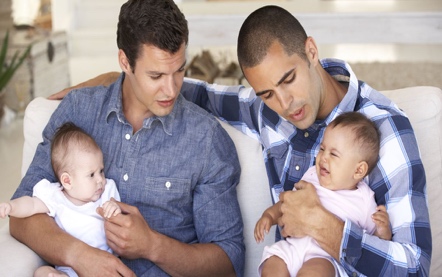 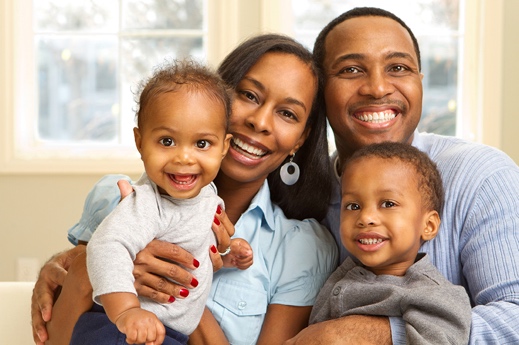 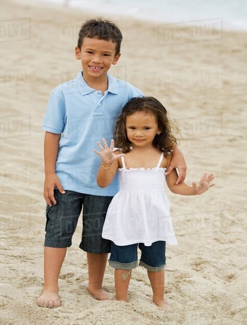 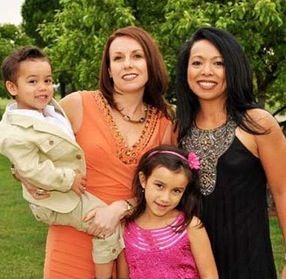 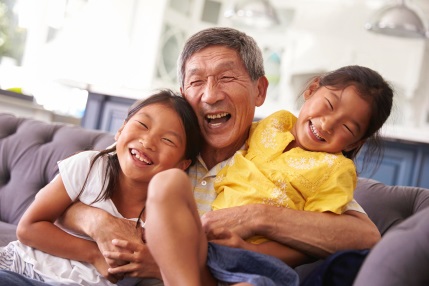 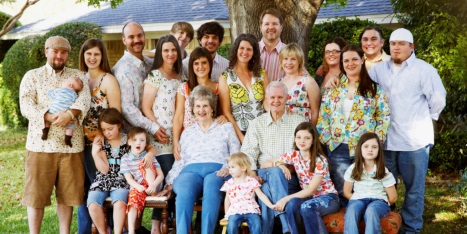 Key informationThere are different types of relationships. Friends are people not in your family who you like to spend time with.Sometimes friends fall out and argue, but good friends always make up.Some families look similar to yours.Some families look different to yours.Families come in all shapes and sizes.Love is what makes families the same.Vocabularyfriendfall outmake upfamilysiblingsbrothersisterlove babymumdadparentgrandparentauntunclecousin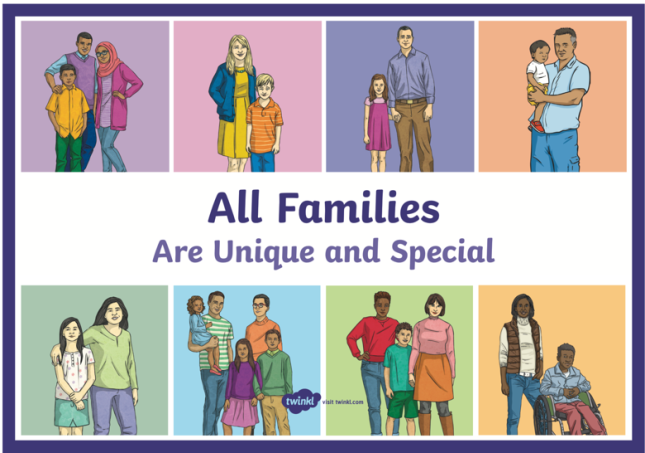 